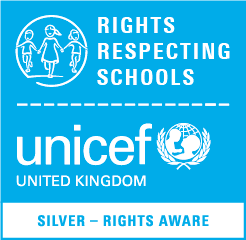 Monday 8th June 2020,School Recovery, June 2020Dear Parent/Carer,I am writing, following Friday’s letter from our Head of Education, Mrs Linda McAulay-Griffiths, to provide further information regarding the arrangements for the re-opening of Dalrymple PS & ECC for the week commencing Monday 22nd June 2020.  It is our intention that provision will only be for those pupils moving from our ECC and beginning Primary 1 in August and for certain individual pupils in supporting them to transition for the next academic session.Parent and carers will be contacted individually by telephone to arrange days and times for them to visit the school. Arrangements for Primary 7 moving into S1 will be facilitated by the secondary school with which they have registered and arrangements should be confirmed directly with them.I am also now able to provide the class structures and staff for next academic session as follows:Information regarding the education provision for August 2020 will be provided over the course of the remainder of this month.I would like to thank you once again for your support during these unprecedented times.Yours sincerely,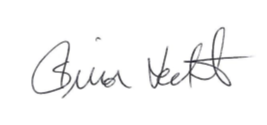 Simon LeitchHead TeacherPrimary 1Miss SloanPrimary 5Probationer Teacher & Miss HunterPrimary 2Mrs MurrayPrimary 6Mrs MillarPrimary 3Probationer Teacher &  Mrs TurnbullPrimary 7Miss Hunter & Mrs WilsonPrimary 4Mr Carruthers